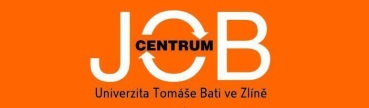 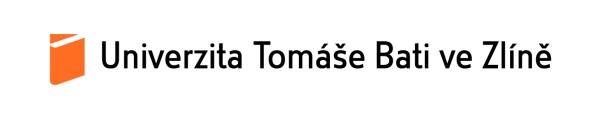 EXCUSE FROM CLASSESfor student of TBU in ZlinName and Surname:…………………………………………………………………………………………………………..Faculty:…………………………………………………………………………………………………………………………..Study programe:………………………………………………………………………………………………………….Degree (bachelor, master,doctoral)*Year:……....Excused 2 hours from …………..… to ……….…… o´clock**,Date November 3, 2020Stamp and signature of authorized person……………………………………………………………….…………*circle whichever is applicable** filled by authorized person